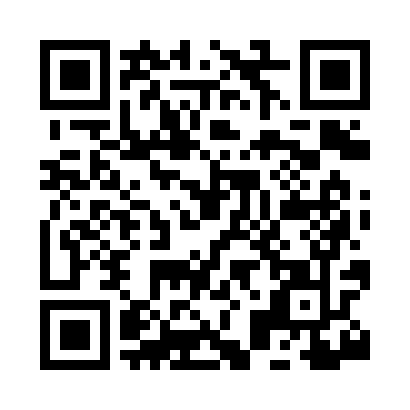 Prayer times for Mellette, Oklahoma, USAMon 1 Jul 2024 - Wed 31 Jul 2024High Latitude Method: Angle Based RulePrayer Calculation Method: Islamic Society of North AmericaAsar Calculation Method: ShafiPrayer times provided by https://www.salahtimes.comDateDayFajrSunriseDhuhrAsrMaghribIsha1Mon4:466:121:275:158:4110:072Tue4:476:131:275:158:4110:073Wed4:476:131:275:158:4110:074Thu4:486:141:275:158:4110:075Fri4:496:141:285:168:4110:066Sat4:496:151:285:168:4110:067Sun4:506:151:285:168:4010:058Mon4:516:161:285:168:4010:059Tue4:526:161:285:168:4010:0410Wed4:526:171:285:168:4010:0411Thu4:536:181:295:168:3910:0312Fri4:546:181:295:168:3910:0313Sat4:556:191:295:168:3810:0214Sun4:566:191:295:168:3810:0215Mon4:576:201:295:168:3710:0116Tue4:576:211:295:178:3710:0017Wed4:586:211:295:178:369:5918Thu4:596:221:295:178:369:5919Fri5:006:231:295:178:359:5820Sat5:016:241:295:178:359:5721Sun5:026:241:295:168:349:5622Mon5:036:251:295:168:339:5523Tue5:046:261:295:168:339:5424Wed5:056:261:295:168:329:5325Thu5:066:271:295:168:319:5226Fri5:076:281:295:168:319:5127Sat5:086:291:295:168:309:5028Sun5:096:291:295:168:299:4929Mon5:106:301:295:168:289:4830Tue5:116:311:295:168:279:4731Wed5:126:321:295:158:269:46